VENN Academy Trust operates a NO Smoking at work policy Details of all previous employment Record of all teaching experience, excluding present post, in chronological order.  (Students seeking first appointment should enter details of teaching practice).  Please ensure the ‘Reason for Leaving’ column is completed. Continue on a separate sheet if necessaryRelevant skills, qualifications & trainingPlease give details of qualifications obtained and training received which are relevant to the job for which you are applying.            Application For:- Headteachers/ Deputy Headteachers/ Teaching Appointments            Application For:- Headteachers/ Deputy Headteachers/ Teaching Appointments            Application For:- Headteachers/ Deputy Headteachers/ Teaching Appointments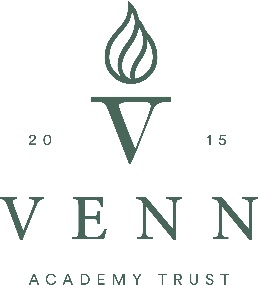 VENN Academy TrustJob Title: Assistant Head of SchoolClosing date: 27 April 2021 9amContact Number: 01482 303300PART 1Application for EmploymentCONFIDENTIALBefore completing please ensure that you refer to the guidance contained in the ‘Information for Applicants’.Before completing please ensure that you refer to the guidance contained in the ‘Information for Applicants’.Before completing please ensure that you refer to the guidance contained in the ‘Information for Applicants’.Personal DetailsPersonal DetailsPersonal DetailsPersonal DetailsTitle (Mrs,Mr,etc.):First/Other Names:Address:      Post Code:      Address:      Post Code:      Surname/Family Name:Surname/Family Name:Address:      Post Code:      Address:      Post Code:      Previously known as:Previously known as:National Insurance No.:      National Insurance No.:      Do you require a work permit?   Yes      No  If you already hold a work permit when does it expire?      /     /     Do you require a work permit?   Yes      No  If you already hold a work permit when does it expire?      /     /     DCSF No.:       DCSF No.:       Do you require a work permit?   Yes      No  If you already hold a work permit when does it expire?      /     /     Do you require a work permit?   Yes      No  If you already hold a work permit when does it expire?      /     /     Preferred Contact  Tel No.:      (Work/home/mobile)E-mail address*      Preferred Contact  Tel No.:      (Work/home/mobile)E-mail address*      *If an e-mail address is provided this will be our preferred method of communication.**If an e-mail address is provided this will be our preferred method of communication.**If an e-mail address is provided this will be our preferred method of communication.**If an e-mail address is provided this will be our preferred method of communication.*General InformationGeneral InformationAre you related to any member of staff at Venn Academy Trust ? Are you related to a Member or Director of Venn Academy Trust? Are you related to a person within the Governing Body of the Academy you are applying for?If “Yes” give Name, Position and Relationship. Yes     No If you are successful will this be your only job?If ‘’No’’ state weekly hours and nature of additional work. Yes     No What period of notice are you required to give?/ORWhat is the earliest date you could start, if offered the job?ReferencesReferencesReferencesReferencesPlease give details of two referees.  One must be your current or, if currently unemployed, your most recent employer, and should not be a family member unless they are either your current or previous employer.If you do not currently work with children or vulnerable adults but have done so in the past, you must provide a reference from your most recent employer who employed you to work with children or vulnerable adults.If you have never been employed, please give details of two people who know you well, but are not family members, such as community or voluntary group members/leaders.Please give details of two referees.  One must be your current or, if currently unemployed, your most recent employer, and should not be a family member unless they are either your current or previous employer.If you do not currently work with children or vulnerable adults but have done so in the past, you must provide a reference from your most recent employer who employed you to work with children or vulnerable adults.If you have never been employed, please give details of two people who know you well, but are not family members, such as community or voluntary group members/leaders.Please give details of two referees.  One must be your current or, if currently unemployed, your most recent employer, and should not be a family member unless they are either your current or previous employer.If you do not currently work with children or vulnerable adults but have done so in the past, you must provide a reference from your most recent employer who employed you to work with children or vulnerable adults.If you have never been employed, please give details of two people who know you well, but are not family members, such as community or voluntary group members/leaders.Please give details of two referees.  One must be your current or, if currently unemployed, your most recent employer, and should not be a family member unless they are either your current or previous employer.If you do not currently work with children or vulnerable adults but have done so in the past, you must provide a reference from your most recent employer who employed you to work with children or vulnerable adults.If you have never been employed, please give details of two people who know you well, but are not family members, such as community or voluntary group members/leaders.Current or most recent employerCurrent or most recent employerSecond ReferenceSecond ReferenceName:      Name:      Name:      Name:      Organisation and Position:      Organisation and Position:      Organisation and Position:      Organisation and Position:      How do you know this person?      How do you know this person?      How do you know this person?      How do you know this person?      Address:      Address:      Address:      Address:      Post Code:      Tel:      Post Code:      Tel:      E-mail address*:      E-mail address*:      E-mail address*:      E-mail address*:      *If an e-mail address is provided this will be our preferred method of communication.**If an e-mail address is provided this will be our preferred method of communication.**If an e-mail address is provided this will be our preferred method of communication.**If an e-mail address is provided this will be our preferred method of communication.*References are requested for all short-listed candidates prior to interview.  References are requested for all short-listed candidates prior to interview.  References are requested for all short-listed candidates prior to interview.  References are requested for all short-listed candidates prior to interview.  DeclarationDeclarationDeclarationDeclarationIn submitting this application (whether signed or not) I declare that I am the person referred to on the form and that the information I have given in all parts of this application is true, complete and correct and authorise Venn Academy Trust to contact any current or former employers at the appropriate stage to confirm the details provided.I understand that canvassing (seeking support from) any Member, Director, Governor or Senior Member of staff of Venn Academy Trust or Headteacher in connection with this appointment or knowingly not stating such a relationship will disqualify me.I understand that if I give incorrect information or a false statement this will lead to the withdrawal of any job offer, or if I am given the job this will result in disciplinary proceedings likely to result in my dismissal from the employment.In accordance with the Immigration, Asylum and Nationality Act 2006 I am entitled to work in the United Kingdom. I shall produce such original documentation as you shall request to evidence my right to work.I confirm that I have read and understood the enclosed/attached Applicant Privacy Notice in respect of the processing of my personal data. In submitting this application (whether signed or not) I declare that I am the person referred to on the form and that the information I have given in all parts of this application is true, complete and correct and authorise Venn Academy Trust to contact any current or former employers at the appropriate stage to confirm the details provided.I understand that canvassing (seeking support from) any Member, Director, Governor or Senior Member of staff of Venn Academy Trust or Headteacher in connection with this appointment or knowingly not stating such a relationship will disqualify me.I understand that if I give incorrect information or a false statement this will lead to the withdrawal of any job offer, or if I am given the job this will result in disciplinary proceedings likely to result in my dismissal from the employment.In accordance with the Immigration, Asylum and Nationality Act 2006 I am entitled to work in the United Kingdom. I shall produce such original documentation as you shall request to evidence my right to work.I confirm that I have read and understood the enclosed/attached Applicant Privacy Notice in respect of the processing of my personal data. In submitting this application (whether signed or not) I declare that I am the person referred to on the form and that the information I have given in all parts of this application is true, complete and correct and authorise Venn Academy Trust to contact any current or former employers at the appropriate stage to confirm the details provided.I understand that canvassing (seeking support from) any Member, Director, Governor or Senior Member of staff of Venn Academy Trust or Headteacher in connection with this appointment or knowingly not stating such a relationship will disqualify me.I understand that if I give incorrect information or a false statement this will lead to the withdrawal of any job offer, or if I am given the job this will result in disciplinary proceedings likely to result in my dismissal from the employment.In accordance with the Immigration, Asylum and Nationality Act 2006 I am entitled to work in the United Kingdom. I shall produce such original documentation as you shall request to evidence my right to work.I confirm that I have read and understood the enclosed/attached Applicant Privacy Notice in respect of the processing of my personal data. In submitting this application (whether signed or not) I declare that I am the person referred to on the form and that the information I have given in all parts of this application is true, complete and correct and authorise Venn Academy Trust to contact any current or former employers at the appropriate stage to confirm the details provided.I understand that canvassing (seeking support from) any Member, Director, Governor or Senior Member of staff of Venn Academy Trust or Headteacher in connection with this appointment or knowingly not stating such a relationship will disqualify me.I understand that if I give incorrect information or a false statement this will lead to the withdrawal of any job offer, or if I am given the job this will result in disciplinary proceedings likely to result in my dismissal from the employment.In accordance with the Immigration, Asylum and Nationality Act 2006 I am entitled to work in the United Kingdom. I shall produce such original documentation as you shall request to evidence my right to work.I confirm that I have read and understood the enclosed/attached Applicant Privacy Notice in respect of the processing of my personal data. Signed:Date:IMPORTANT: You must complete all parts of the application form. We do not accept C.V.s either on their own, or if sent with an application form.IMPORTANT: You must complete all parts of the application form. We do not accept C.V.s either on their own, or if sent with an application form.IMPORTANT: You must complete all parts of the application form. We do not accept C.V.s either on their own, or if sent with an application form.IMPORTANT: You must complete all parts of the application form. We do not accept C.V.s either on their own, or if sent with an application form.CONFIDENTIALEqual Opportunities in Employment – Monitoring FormEqual Opportunities in Employment – Monitoring FormEqual Opportunities in Employment – Monitoring FormEqual Opportunities in Employment – Monitoring FormIMPORTANT: Please read the notes on the next page before completing. This form is not part of the selection process. Please complete in full.IMPORTANT: Please read the notes on the next page before completing. This form is not part of the selection process. Please complete in full.IMPORTANT: Please read the notes on the next page before completing. This form is not part of the selection process. Please complete in full.IMPORTANT: Please read the notes on the next page before completing. This form is not part of the selection process. Please complete in full.General:What is your ethnic group?What is your ethnic group?What is your ethnic group?How did you first find out about this job, where a) Whitea) WhitePlease tickdid you see the job advertised? BritishBritishIrishIrishCurrent employment status:Any other White background Any other White background Are you currently in paid work?(please give details )      (please give details )      (please give details )      Yes 		No 	b) Mixedb) MixedPlease tickIf no, how long have you been White and Black CaribbeanWhite and Black Caribbeanunemployed?White and Black AfricanWhite and Black AfricanLess than 6 months 		White and AsianWhite and AsianBetween 6 and 18 months		Any other Mixed backgroundAny other Mixed backgroundMore than 18 months		(please give details)      (please give details)      (please give details)      c) Asian or Asian Britishc) Asian or Asian BritishPlease tickDo you have sole responsibility for a child IndianIndianunder 16?		Yes      No PakistaniPakistaniWould this job be a promotion?BangladeshiBangladeshiYes 		No ChineseChineseDo you work for Venn Academy Trust?Any other Asian backgroundAny other Asian backgroundYes 		No (please give details)      (please give details)      (please give details)      What is your gender?     d) Black or Black Britishd) Black or Black BritishPlease tickMale   		Female Is your gender identity the same as theAfricanAfricangender you were assigned at birth?Any other Black backgroundAny other Black backgroundYes 		No (please give details)      (please give details)      (please give details)      What is your date of birth?e) Other Ethnic Groupe) Other Ethnic GroupPlease tickArabArabDo you consider yourself to be disabled?*Gypsy/Romany/Irish TravellerGypsy/Romany/Irish TravellerYes     No Any otherAny other(please give details )      (please give details )      (please give details )      (*see definition of disability on the following page)What is your sexual orientation?What is your sexual orientation?What is your sexual orientation?Application form submission:Bisexual 		Heterosexual	/straight Bisexual 		Heterosexual	/straight Bisexual 		Heterosexual	/straight Gay man  	    	        Prefer not to say Gay man  	    	        Prefer not to say Gay man  	    	        Prefer not to say Please complete all parts of this applicationGay women/Lesbian 		    Other Gay women/Lesbian 		    Other Gay women/Lesbian 		    Other form and submit it by the closing date statedin the advert.What is your religion or belief?What is your religion or belief?What is your religion or belief?Buddhist		Christian		Christian		Hindu			Jewish		Jewish		Muslim		Sikh			Sikh			None			Prefer not to say	Prefer not to say	Any other religion or belief		Any other religion or belief		Any other religion or belief		Application queries contact Lynsey Cook.(please give details)      (please give details)      (please give details)      Applicant’s Number(For office use only)Applicant’s Number(For office use only)Applicant’s Number(For office use only)Monitoring Form GuidanceWhat are we trying to achieve?VENN Academy Trust is fully committed to achieving fairness and equality in employment and seeks to achieve a workforce which reflects the diversity of the community it serves.  No job applicant or employee will be treated less favourably or disadvantaged, either directly or indirectly, on the grounds of gender, gender identity, nationality or ethnic origin, disability, religion or belief, sexual orientation, age, marriage or civil partnership and pregnancy or maternity or any other unjustifiable reason.Why do we ask for information?Our recruitment and selection policies and procedures are reviewed regularly to ensure that all applicants are selected according to their merits and abilities.  We use the information to check to what extent the people who apply to us for jobs, or who get jobs with us, are representative of the local community.  This in turn helps us to judge whether our recruitment processes are fair and equally open regardless of background.  Monitoring helps us to develop future initiatives and to overcome discrimination.  It is, therefore, important that you complete the monitoring form in full.What happens to the form?The form will be separated from your application and will not be passed on to anyone involved in short-listing, selection or appointment for the job for which you are applying.  It will be stored securely and confidentially.  If you are unsuccessful this will be stored for a period of six months and then confidentially destroyed.  Should you be successful the data will be held on your personal file and electronically for future workforce monitoring purposes. Disabled ApplicantsUnder the Equality Act 2010, a disability is defined as a physical or mental impairment which has a substantial and long-term adverse effect on your ability to carry out normal day-to-day activities.Applicants invited to interview will be asked to let us know of any reasonable adjustments which are needed to ensure the interview is accessible.Application For:- Headteachers/ Deputy Headteachers/ Teaching AppointmentsApplication For:- Headteachers/ Deputy Headteachers/ Teaching AppointmentsApplication For:- Headteachers/ Deputy Headteachers/ Teaching Appointments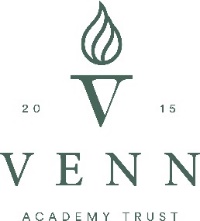 VENN Academy TrustJob Title: Assistant Head of SchoolClosing date: 27 April 2021 9amContact Number: 01482 303300PART 2Application for EmploymentCONFIDENTIALDetails of present or (if unemployed) your last jobDetails of present or (if unemployed) your last jobDetails of present or (if unemployed) your last jobDetails of present or (if unemployed) your last jobDetails of present or (if unemployed) your last jobPlease read the person specification.  This part of the application form will be used to assess how you meet the requirements.Please read the person specification.  This part of the application form will be used to assess how you meet the requirements.Please read the person specification.  This part of the application form will be used to assess how you meet the requirements.Please read the person specification.  This part of the application form will be used to assess how you meet the requirements.Please read the person specification.  This part of the application form will be used to assess how you meet the requirements.Are you currently unemployed?	Yes     No If yes, please give your reason(s) for leaving your last job:      Are you currently unemployed?	Yes     No If yes, please give your reason(s) for leaving your last job:      Are you currently unemployed?	Yes     No If yes, please give your reason(s) for leaving your last job:      Are you currently unemployed?	Yes     No If yes, please give your reason(s) for leaving your last job:      Are you currently unemployed?	Yes     No If yes, please give your reason(s) for leaving your last job:      Name and Address of Employing School (name, type, age range, and Authority inc Division if appropriate):Name and Address of Employing School (name, type, age range, and Authority inc Division if appropriate):Post Title:      Full/Part-Time:      Permanent/Temp/Fixed Term:      No. on roll:      Ages Taught:      Post Title:      Full/Part-Time:      Permanent/Temp/Fixed Term:      No. on roll:      Ages Taught:      Post Title:      Full/Part-Time:      Permanent/Temp/Fixed Term:      No. on roll:      Ages Taught:      Responsibilities:Responsibilities:Employed in this jobFrom:      		To:      Employed in this jobFrom:      		To:      Employed in this jobFrom:      		To:      Points assessment:Points assessment:Points assessment:Points assessment:Salary: £     Mandatory:Discretionary (allowances):Discretionary (allowances):Total points:Salary: £     Give a brief description of your present, or (if unemployed) your last job:Give a brief description of your present, or (if unemployed) your last job:Give a brief description of your present, or (if unemployed) your last job:Give a brief description of your present, or (if unemployed) your last job:Give a brief description of your present, or (if unemployed) your last job:Name and address of employer – Employing Authority inc area if appropriateSchool (name and type)Job title, grade, salary (approximate if known) and brief job details(full/part-time)No. on RollAges taughtDates employedDates employedReason for LeavingJob title, grade, salary (approximate if known) and brief job details(full/part-time)Ages taughtFrom ToReason for LeavingPlease account for any employment gaps:Please account for any employment gaps:Please account for any employment gaps:Please account for any employment gaps:Please account for any employment gaps:Please account for any employment gaps:Please account for any employment gaps:Please account for any employment gaps:Were you paid on the Upper Pay Scale (Threshold)Yes     No Were you paid on the Upper Pay Scale (Threshold)Yes     No Were you paid on the Upper Pay Scale (Threshold)Yes     No Were you paid on the Upper Pay Scale (Threshold)Yes     No If yes which point and date applicable from?Point      	Date from      If yes which point and date applicable from?Point      	Date from      If yes which point and date applicable from?Point      	Date from      If yes which point and date applicable from?Point      	Date from      State age group for which mainly trained?State age group for which mainly trained?State age group for which mainly trained?State age group for which mainly trained?State age group for which mainly trained?State age group for which mainly trained?State age group for which mainly trained?State age group for which mainly trained?What is your principal teaching subject?What is your principal teaching subject?What is your principal teaching subject?What is your principal teaching subject?What is your principal teaching subject?What is your principal teaching subject?What is your principal teaching subject?What is your principal teaching subject?For what other subjects are you appropriately trained or qualified?For what other subjects are you appropriately trained or qualified?For what other subjects are you appropriately trained or qualified?For what other subjects are you appropriately trained or qualified?For what other subjects are you appropriately trained or qualified?For what other subjects are you appropriately trained or qualified?For what other subjects are you appropriately trained or qualified?For what other subjects are you appropriately trained or qualified?Educational, professional and vocational qualifications and training (in chronological order).Please state where professional qualifications were obtained by examination or otherwise e.g College/University.Dates studied forDates studied forDates studied forDate obtainedDate obtainedGrade/Level achieved.  Qualifications obtained and subjects passed.  (If degree state whether with honours and give class and subjects)Educational, professional and vocational qualifications and training (in chronological order).Please state where professional qualifications were obtained by examination or otherwise e.g College/University.FromFromToDate obtainedDate obtainedGrade/Level achieved.  Qualifications obtained and subjects passed.  (If degree state whether with honours and give class and subjects)Qualifications other than a degree entitling you to the rank of a graduate for salary purposes or if specially recognised by the Department for Children, Schools and Families (DCSF).  Please give particulars with dates:-Qualifications other than a degree entitling you to the rank of a graduate for salary purposes or if specially recognised by the Department for Children, Schools and Families (DCSF).  Please give particulars with dates:-Qualifications other than a degree entitling you to the rank of a graduate for salary purposes or if specially recognised by the Department for Children, Schools and Families (DCSF).  Please give particulars with dates:-Qualifications other than a degree entitling you to the rank of a graduate for salary purposes or if specially recognised by the Department for Children, Schools and Families (DCSF).  Please give particulars with dates:-Qualifications other than a degree entitling you to the rank of a graduate for salary purposes or if specially recognised by the Department for Children, Schools and Families (DCSF).  Please give particulars with dates:-Qualifications other than a degree entitling you to the rank of a graduate for salary purposes or if specially recognised by the Department for Children, Schools and Families (DCSF).  Please give particulars with dates:-Qualifications other than a degree entitling you to the rank of a graduate for salary purposes or if specially recognised by the Department for Children, Schools and Families (DCSF).  Please give particulars with dates:-Educational Courses attended in the last 4 years:Educational Courses attended in the last 4 years:Educational Courses attended in the last 4 years:Educational Courses attended in the last 4 years:Educational Courses attended in the last 4 years:Educational Courses attended in the last 4 years:Educational Courses attended in the last 4 years:TitleTitleDateDateDateDuration of courseDuration of courseTeaching status & additional informationPlease give details of your teaching status and additional relevant information.Teaching status & additional informationPlease give details of your teaching status and additional relevant information.Teaching status & additional informationPlease give details of your teaching status and additional relevant information.Teaching status & additional informationPlease give details of your teaching status and additional relevant information.Please tick which of the following you have obtained.a)         Qualified Teacher Status (QTS)						Yes     No b)         Registration with the General Teaching Council (GTC)		Yes     No Question (c) only required for Head Teacher applicants:c)         National Professional Qualification for Headship (NPQH) 		Yes     No If short listed you will be required to produce, at interview, your original documents.Please tick which of the following you have obtained.a)         Qualified Teacher Status (QTS)						Yes     No b)         Registration with the General Teaching Council (GTC)		Yes     No Question (c) only required for Head Teacher applicants:c)         National Professional Qualification for Headship (NPQH) 		Yes     No If short listed you will be required to produce, at interview, your original documents.Please tick which of the following you have obtained.a)         Qualified Teacher Status (QTS)						Yes     No b)         Registration with the General Teaching Council (GTC)		Yes     No Question (c) only required for Head Teacher applicants:c)         National Professional Qualification for Headship (NPQH) 		Yes     No If short listed you will be required to produce, at interview, your original documents.Please tick which of the following you have obtained.a)         Qualified Teacher Status (QTS)						Yes     No b)         Registration with the General Teaching Council (GTC)		Yes     No Question (c) only required for Head Teacher applicants:c)         National Professional Qualification for Headship (NPQH) 		Yes     No If short listed you will be required to produce, at interview, your original documents.Please tick which of the following you have obtained.a)         Qualified Teacher Status (QTS)						Yes     No b)         Registration with the General Teaching Council (GTC)		Yes     No Question (c) only required for Head Teacher applicants:c)         National Professional Qualification for Headship (NPQH) 		Yes     No If short listed you will be required to produce, at interview, your original documents.Have you previously made a part time election for Teachers’ Pension?	Yes     No Have you opted out of the Teachers’ Pension scheme?			Yes     No If short listed and have previously opted out of the Teachers’ Pension scheme you will be required to produce, at interview, your ‘Confirmation of Opting Out’ letter.Have you previously made a part time election for Teachers’ Pension?	Yes     No Have you opted out of the Teachers’ Pension scheme?			Yes     No If short listed and have previously opted out of the Teachers’ Pension scheme you will be required to produce, at interview, your ‘Confirmation of Opting Out’ letter.Have you previously made a part time election for Teachers’ Pension?	Yes     No Have you opted out of the Teachers’ Pension scheme?			Yes     No If short listed and have previously opted out of the Teachers’ Pension scheme you will be required to produce, at interview, your ‘Confirmation of Opting Out’ letter.Have you previously made a part time election for Teachers’ Pension?	Yes     No Have you opted out of the Teachers’ Pension scheme?			Yes     No If short listed and have previously opted out of the Teachers’ Pension scheme you will be required to produce, at interview, your ‘Confirmation of Opting Out’ letter.Have you previously made a part time election for Teachers’ Pension?	Yes     No Have you opted out of the Teachers’ Pension scheme?			Yes     No If short listed and have previously opted out of the Teachers’ Pension scheme you will be required to produce, at interview, your ‘Confirmation of Opting Out’ letter.Have you successfully completed your NQT Induction period?		Yes     No Have you successfully completed your NQT Induction period?		Yes     No Have you successfully completed your NQT Induction period?		Yes     No Have you successfully completed your NQT Induction period?		Yes     No Have you successfully completed your NQT Induction period?		Yes     No If you qualified after  have you completed your skills tests?	Yes     No If you qualified after  have you completed your skills tests?	Yes     No If you qualified after  have you completed your skills tests?	Yes     No If you qualified after  have you completed your skills tests?	Yes     No If you qualified after  have you completed your skills tests?	Yes     No Give a statement of activities, not mentioned above, educational, sporting or extra curricular in which you have taken particular interest.  Ability to play any musical instrument should be noted:Give a statement of activities, not mentioned above, educational, sporting or extra curricular in which you have taken particular interest.  Ability to play any musical instrument should be noted:Give a statement of activities, not mentioned above, educational, sporting or extra curricular in which you have taken particular interest.  Ability to play any musical instrument should be noted:Give a statement of activities, not mentioned above, educational, sporting or extra curricular in which you have taken particular interest.  Ability to play any musical instrument should be noted:Give a statement of activities, not mentioned above, educational, sporting or extra curricular in which you have taken particular interest.  Ability to play any musical instrument should be noted:Details of previous employment other than teaching.  Give full particulars and dates:Details of previous employment other than teaching.  Give full particulars and dates:Details of previous employment other than teaching.  Give full particulars and dates:Details of previous employment other than teaching.  Give full particulars and dates:Details of previous employment other than teaching.  Give full particulars and dates:Driving licence/car/motorcycle ownershipThis section need only be completed if driving is mentioned in the advert and/or person specification as an essential requirement of the post.  Please tick the appropriate box.Driving licence/car/motorcycle ownershipThis section need only be completed if driving is mentioned in the advert and/or person specification as an essential requirement of the post.  Please tick the appropriate box.Driving licence/car/motorcycle ownershipThis section need only be completed if driving is mentioned in the advert and/or person specification as an essential requirement of the post.  Please tick the appropriate box.Driving licence/car/motorcycle ownershipThis section need only be completed if driving is mentioned in the advert and/or person specification as an essential requirement of the post.  Please tick the appropriate box.Driving licence/car/motorcycle ownershipThis section need only be completed if driving is mentioned in the advert and/or person specification as an essential requirement of the post.  Please tick the appropriate box.Do you have you a full current driving licence?Do you have you a full current driving licence?Yes     No Do you have full access to a car/ motorcycle?CarYes     No M/cYes     No If you have any current penalty points please give details in the space below:If you have any current penalty points please give details in the space below:If you have any current penalty points please give details in the space below:If you have any current penalty points please give details in the space below:Personal StatementPlease state why you think you are suitable for this job.Personal StatementPlease state why you think you are suitable for this job.Personal StatementPlease state why you think you are suitable for this job.Personal StatementPlease state why you think you are suitable for this job.Please describe what relevant qualities you can bring to this post.  It is important that you refer to the Person Specification for the position you are applying for to evidence, giving both work and non-work examples as appropriate, how you meet the essential and desirable requirements of the job in respect of relevant experience, skills, knowledge and interpersonal/ communication skills.Please describe what relevant qualities you can bring to this post.  It is important that you refer to the Person Specification for the position you are applying for to evidence, giving both work and non-work examples as appropriate, how you meet the essential and desirable requirements of the job in respect of relevant experience, skills, knowledge and interpersonal/ communication skills.Please describe what relevant qualities you can bring to this post.  It is important that you refer to the Person Specification for the position you are applying for to evidence, giving both work and non-work examples as appropriate, how you meet the essential and desirable requirements of the job in respect of relevant experience, skills, knowledge and interpersonal/ communication skills.Please describe what relevant qualities you can bring to this post.  It is important that you refer to the Person Specification for the position you are applying for to evidence, giving both work and non-work examples as appropriate, how you meet the essential and desirable requirements of the job in respect of relevant experience, skills, knowledge and interpersonal/ communication skills.Relevant Experience:Relevant Experience:Relevant Experience:Relevant Experience:Skills:Skills:Skills:Skills:Knowledge:Knowledge:Knowledge:Knowledge:Interpersonal/Communication Skills:Interpersonal/Communication Skills:Interpersonal/Communication Skills:Interpersonal/Communication Skills:Further information to support your application:Further information to support your application:Further information to support your application:Further information to support your application:Important: Continue any section on a separate sheet if necessary but please ensure that your National Insurance number is entered on the top right of the sheet.  Do not put your name on continuation sheets.  You must complete all parts of the form.Important: Continue any section on a separate sheet if necessary but please ensure that your National Insurance number is entered on the top right of the sheet.  Do not put your name on continuation sheets.  You must complete all parts of the form.Important: Continue any section on a separate sheet if necessary but please ensure that your National Insurance number is entered on the top right of the sheet.  Do not put your name on continuation sheets.  You must complete all parts of the form.Important: Continue any section on a separate sheet if necessary but please ensure that your National Insurance number is entered on the top right of the sheet.  Do not put your name on continuation sheets.  You must complete all parts of the form.Application For:- Headteachers/ Deputy Headteachers/ Teaching AppointmentsApplication For:- Headteachers/ Deputy Headteachers/ Teaching AppointmentsApplication For:- Headteachers/ Deputy Headteachers/ Teaching AppointmentsApplication For:- Headteachers/ Deputy Headteachers/ Teaching AppointmentsVENN Academy TrustJob Title: Assistant Head of SchoolClosing date: 27 April 2021 9amContact Number: 01482 303300PART 3DISCLOSURE OF CRIMINAL RECORDS/SANCTIONSC  Criminal ConvictionsThis post is exempt from the Rehabilitation Offenders Act (1974)(amended 2013). You are, therefore, required to provide details of any unspent convictions, cautions, reprimands and final warnings you may have and any unprotected spent convictions or cautions. The amendments to the Exceptions Order 1975 (2013) provide that certain spent convictions and cautions are 'protected' and are not subject to disclosure to employers, and cannot be taken into account. Guidance and criteria on the filtering of these cautions and convictions can be found on the Disclosure and Barring Service website.  https://www.gov.uk/government/collections/dbs-filtering-guidanceDo you have any convictions, cautions, reprimands or final warnings that are not  "protected" as defined by the Rehabilitation of Offenders Act 1974 (Exceptions) Order  1975 (as amended in 2013) by SI 2013 1198’?:		If yes please see guidance below* 				Yes             No Please state if you have any unspent convictions:		Yes  	  No If yes please see guidance below**If you are invited for interview, a statement of any spent convictions that are not protected and any unspent convictions should be sealed in an envelope marked ‘Private and Confidential’ and handed to the chair of the interview panel only. The information you disclose may be discussed with you during the interview.